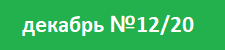 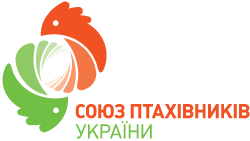 БЮЛЛЕТЕНЬ  АССОЦИАЦИИ «СОЮЗ ПТИЦЕВОДОВ УКРАИНЫ»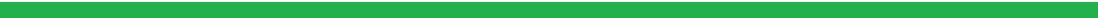 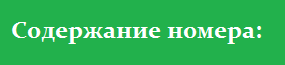 Новости рынка мяса птицы….….…….….…….….......2-7Новости рынка яйца куриного.…..……..….............8-8Корма и зерно……………………..….….…...................9-12Общие агроновости……………………………….………..12-16
15.12.2020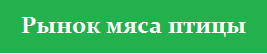 Владимир-Волынская птицефабрика построила первую очередь перерабатывающего комплекса «Владимир-Волынская птицефабрика» завершила первый этап строительства современного комплекса переработки птицы.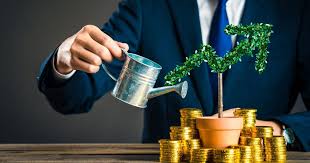 Об этом пишет AgroTimes.Сообщается, что реализация проекта в Турийском районе Волынской области запланирована на период с 2019 г. по 2022 г. Кроме перерабатывающего цеха, будет возведено более 50 технологических и вспомогательных зданий и сооружений.Стоимость проекта на площади почти 13 тыс. га оценивается в €50 млн (150 млн грн). Стоимость первого этапа строительства составила более 143,4 млн грн.Отмечается, что мощность перерабатывающего комплекса — 13,5 тыс. бройлеров/час. Это позволит предприятию удвоить имеющиеся мощности. Экобезопасность предприятия обеспечат вторичная переработка отходов производства и очистные сооружения.15.12.2020МХП открыл еще пять Мясомаркетов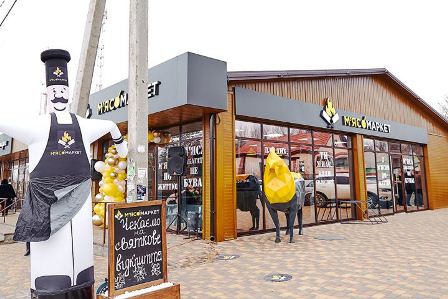 Агрохолдинг МХП открыл еще пять «Мясомаркетов» по ​​системе франчайзинга. 10 и 11 декабря магазины начали работу в Киеве, Запорожье, Измаиле, Компанеевке и Ковеле.Об этом сообщила пресс-служба МХП.В агрохолдинге отметили, что «Мясомаркет» — это обновленный формат convenient store, «магазинов у дома». Политика МХП заключается в том, чтобы в маркете было исключительно качественное и свежее мясо, большой ассортимент сопутствующих товаров и обязательная эмоциональная составляющая.В МХП также рассказали, что до конца года будет работать 50 «Мясомаркетов» — как в мегаполисах, так и в небольших городах. Сейчас уже запустили 29 маркетов.«Как понять, что ты в «Мясомаркете»? Зайти и почувствовать дружескую атмосферу, увидеть улыбки мясных сомелье, оценить широкий ассортимент», — рассказал партнер-франчайзи МХП в Запорожье Ярослав Лиходед.Сергей Крюков ведущий менеджер МХП Крюков Сергей отметил, что особенность магазина состоит в культуре обслуживания.«Посетитель — не просто человек, который случайно сюда зашел. Это гость, которому хочется дать самое лучшее. Здесь мы не только предлагаем товары, а советуем, помогаем», — объяснил Сергей Крюков.  «Во время кризиса нужно инвестировать, находить новые подходы, создавать новые рабочие места, развивать локальный малый и средний бизнес. Своим примером мы показываем, как это можно делать», — резюмировал руководитель управления по работе с франчайзи в МХП Дмитрий Морозов.04.01.2021Кризис на мировом рынке птицы продлится еще как минимум 6 месяцев Давление, которое осуществляет COVID-19 на пищевую промышленность и торговлю, будет заметным и в первой половине 2021 года. Продолжение турбулентности на рынке птицы прогнозируют аналитики Rabobank .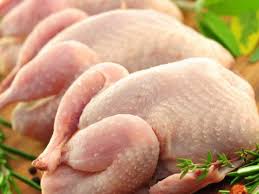 "Сейчас мы видим четыре основные вызова для мировой отрасли птицеводства: постоянное воздействие Covid-19 на рынки, высокие и нестабильные цены на корма, восстановление африканской чумы свиней в Китае и кризис, вызванный распространением птичьего гриппа в северном полушарии", - отмечает Нан-Дирк Малдера, старший аналитик рынка продуктов животноводства в Rabobank.Все перечисленные неблагоприятные факторы будут требовать от производителей птицы переориентации. Падение спроса в Китае и Вьетнаме подтолкнет трейдеров к поиску других рынков и ощутимо повлияет на цены на мировом рынке. Тем не менее во втором квартале 2021 усиленный контроль за распространением Covid-19 должен привести к постепенному восстановлению рынков продовольственных услуг. Это поможет мировым трейдерам нарастить продажи. Но до того, как произойдет восстановление, накопятся большие запасы курятины, которые нужно будет реализовать. Источник: meat-inform.com04.01.20212020 был успешным для крупнейшего экспортера птицы Ожидается, что по итогам прошлого года производство мяса птицы в стране достигнет 13,8 млн. тонн, что на 4,2% больше, чем 13,2 млн. тонн, произведенных в 2019 году. Общий объем экспорта составляет 4,23 млн. тонн, или на 0,5% больше, чем в 2019 году. Это исторический рекорд страны как по производству, так и по зарубежных продаж.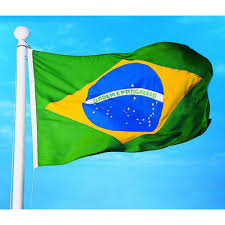 Рикардо Сантин, президент Бразильской ассоциации животноводства (ABPA) отмечает, что в 2020 году, как и в 2019, африканская чума свиней в Азии и Европе и дефицит свинины продолжали стимулировать экспорт бразильской птицы и свинины."Азиатские страны консолидировали себя как основные импортеры мяса птицы и свинины из Бразилии и были главными стимулами для достижения рекордных результатов в обоих секторах", - объясняет Сантин.Другим важным фактором влияния в производственных секторах была пандемия Covid-19."На внутреннем рынке программа помощи федерального правительства была ключевой для обеспечения покупательной способности населения, несмотря на уменьшение экономической активности. О международном рынке, пандемия уменьшила некоторые важнейшие торговые связи с исламскими странами, такими как Объединенные Арабские Эмираты и Саудовская Аравия ", - добавляет Сантин.Впрочем, восстановление туризма в странах Ближнего Востока после первой волны пандемии, позволило несколько улучшить ситуацию с экспортом бразильской птицы на эти рынки.Meat-Inform29.12.2020Не только свинина: в Китае подорожала курятина В преддверии праздников в Китае заметно вырос спрос практически на все виды мяса. На внутреннем рынке подорожала не только свинина, но и птица.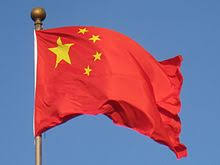 На цыплят бройлера в Китае в прошлую пятницу цена выросла до 8,6 юаней за килограмм. Это произошло в связи со снижением предложения живой птицы и оживлением спроса на куриное мясо. Независимые бойни по прежнему испытывают дефицит мощностей и закупают живых бройлеров в ограниченном количестве. Продажи куриного мяса ускорились. Также после усиления контроля за некоторыми замороженными мясными продуктами после обнаружения на них возбудителя вируса COVID-19 пропускная способность на бойнях снизилась до 73%.Цена на суточных цыплят на племенных птицефермах упала ниже 2 юаней за цыпленка. В течение 52 недели прибыль от выращивания бройлеров составил 2 юаня на птицу. При этом племенные фермы потеряли 0,79 юаня прибыли на каждом цыпленке, а независимые бойни потеряли 1,77 юаня. Прибыли производителей снижается из-за подорожания кормов.Прогнозируется, что в течение 53 недели цены на бройлеров живым весом будут продолжать расти.Meat-Inform10.12.2020Китай продолжает наращивать импорт мяса: + 1,8% за месяц Согласно данным Генеральной таможенной администрации Китая, в ноябре страна увеличила импорт мяса на 1,8% по сравнению с предыдущими месяцами. В течение последнего месяца осени в азиатскую страну ввезли 775 тыс. тонн мяса, что на 14 тыс. тонн больше показателей октября.Причиной увеличения объемов закупок считают рост активности импортеров, которые создают запасы перед зимними месяцами, пиком спроса в Китае.Через кризис, вызванный африканской чумой свиней с августа 2018 года, роль Китая в мировой торговле мясом стала чрезвычайно важной, и сейчас страна импортирует более 25% продуктов животноводства на мировом рынке.Данные Генеральной таможенной администрации Китая также показали, что импорт за первые 11 месяцев достиг 8.95 млн. тонн, что на 63% больше, чем за аналогичный период прошлого года. Однако за последние месяцы рост объема поставок замедлился, поскольку страна быстро восстанавливает поголовья свиней. Кроме того мероприятия по проверке замороженных продовольственных грузов на наличие коронавируса замедляют растаможивания товаров.Meat-Inform24.12.2020Потребление мяса в ЕС: будут расти только продажи птицы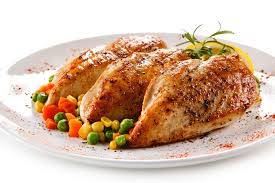  По данным прогноза Европейской комиссии к 2030 году годовое потребление мяса в ЕС уменьшится на 1,1 кг и составит 67,6 кг на душу населения. Европейцы будут есть меньше свинины и говядины, но больше курятины.После сокращения поголовья коров в ЕС, производство говядины, как ожидается, будет продолжать уменьшаться. Прогнозируется, что в пределах ЕС потребления говядины сократится на 0,9 кг на душу населения.Что касается свиноводческого сектора, то производство свинины в ЕС между 2020 и 2030 годами уменьшится на 1 млн. тонн (-4,6%), поскольку кризис, вызванный АЧС в Азии, завершится и международный спрос на этот вид мяса сократится. Однако ЕС будет оставаться ведущим поставщиком свежего мяса свиней на мировом рынке.По мясу овец и коз, то ожидается, что их производство и потребление в ЕС будут оставаться стабильными, тогда как экспорт будет оставаться низким, поскольку Австралия и Новая Зеландия сохранят свои доминирующие позиции на мировом рынке.Наконец, сектор птицеводства - это единственная категория, производство которой расширилось во время пандемии COVID-19, и единственная, где, как ожидается, будет наблюдаться рост между 2020 и 2030 годами. За десять лет европейцы будут потреблять в среднем на 1,2 кг птицы в год больше, чем сейчас.Meat-Inform23.12.2020Выход Великобритании из ЕС все больше пугает мясную отрасль Британская ассоциация мясопереработчиков призвала власти страны достичь новой торговой сделки с Европейским Союзом (ЕС), которая позволила бы продлить действие имеющихся преференций на срок до 12 месяцев. За этот период новые долгосрочные правила международной торговли между Великобританией и ЕС могли бы быть сформированы.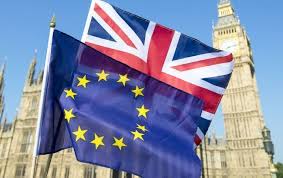 По сообщению организации, в мясной отрасли страны растет беспокойство относительно дополнительных расходов, которые предприятия вынуждены будут нести, начиная с 31 декабря, когда особый торговый режим между Великобританией и ЕС должен быть отменен. При этом времени на проработку долгосрочного соглашения практически не осталось, отмечают в ассоциации.По материалам Feed Navigator09.12.2020ЕС наращивает экспорт мяса, несмотря на коронавирусНесмотря на глобальную пандемию коронавируса, экспортеры мяса в Европейском союзе смогли увеличить общий объем бизнеса в первые три квартала 2020 года по сравнению с тем же периодом прошлого года.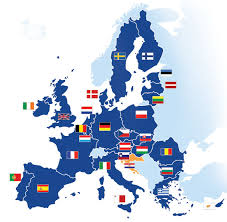 По предварительным данным Еврокомиссии, экспорт, включая живых животных и субпродукты, вырос на 616 тыс.тонн, или 11,9%, до 5,78 млн. тонн. Однако эти данные не включают Великобританию, так как торговые данные для Великобритании были доступны только в некоторых случаях до июля, а таможенные правила еще не были аналогичны правилам типичной третьей страны. Однако факт, что продажи всех видов мяса от поставщиков из ЕС на острове заметно упали. Если рассматривать Великобританию как третью страну, несмотря на частично неполные данные, прирост экспорта по сравнению с предыдущим годом снизился вдвое до 294 000 тонн.Также следует отметить, что рост экспорта во многом обусловлен исключительным увеличением экспорта свинины, который вырос на 20% до 3,90 млн. тонн. Это произошло в основном из-за увеличения поставок в Китай, Гонконг и Вьетнам, в то время как другие важные клиенты, такие как Япония, Южная Корея, Филиппины, а также Великобритания, закупили значительно меньше товаров в Сообществе. По данным Еврокомиссии, без учета Великобритании, экспортные доходы от продаж свинины в мире выросли почти на 35% до 8,8 млрд. евро по сравнению с первыми тремя кварталами 2019 года.Что касается говядины, включая экспорт живого скота, поставщики ЕС зафиксировали небольшой рост продаж в третьи страны, за исключением Великобритании, по сравнению с аналогичным периодом прошлого года - на 0,8% до 517 800 тонн. В то время как продажи убойного и продуктивного скота снизились, замороженная говядина и субпродукты из ЕС нашли больше покупателей. Однако цены в основном были ниже уровня прошлого года, из-за чего экспортная выручка упала на 2,6% до 1,65 млрд евро.Однако международные продажи мяса птицы из ЕС не смогли сравниться с успехами предыдущих лет в период с января по сентябрь 2020 года: объемы упали на 3,4 процента в годовом исчислении до 1,29 миллиона тонн. В частности, заказы из Украины, ЮАР, Бенина и Вьетнама значительно отставали от уровня прошлого года. Из-за снижения мировых цен в результате пандемии коронавируса экспортная выручка упала более резко, на 6,1% до 1,44 млрд. евро. Еврокомиссия не публиковала никаких данных о выручке по баранам и козам; однако объемы экспорта увеличились на 3,6% до 73 760 тонн по сравнению с первыми тремя кварталами 2019 года. Этому способствовали более высокий экспорт овец в Иорданию, а также увеличение поставок замороженных товаров из баранины и козлятины, в том числе, в Саудовскую Аравию.Источник: Meatinfo.ru  11.01.2021США: Обзор рынка бройлеров за неделю 1 Цены на бройлеров на американском рынке на 8 января 2021 года показали разнонаправленную тенденцию. Средняя стоимость бройлеров за декабрь 2020 года составила 82,47 центов/фунт (+21,8% за месяц), общий объем продаж – порядка 44 336 тыс. фунтов (+26,3% за месяц).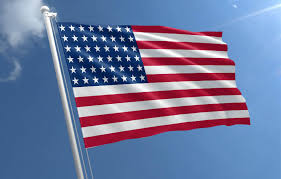 Цены на птицу всех категорий выросли за отчетный период, с максимальным ростом ценника на птицу весом от 3,51 фунтов и более (+2,91 цента).Только что опубликованный ежемесячный прогноз Министерства сельского хозяйства США в области животноводства, молочного животноводства и птицеводства сообщает, что доли экспорта в производстве красного мяса, птицы и яиц в США на 2020 и 2021 годы неоднозначны.Доля бройлеров в экспорте продукции, вероятно, вырастет до 16,5 % по итогам 2020 года. Рост экспорта бройлеров объясняется высоким спросом из Азии. Прогноз экспорта бройлеров на четвертый квартал был повышен из-за рекордных объемов в октябре, а прогноз экспорта на 2021 год был повышен в связи с ожиданиями, что мясо бройлеров останется привлекательным как доступный белок.  СТОИМОСТЬ БРОЙЛЕРОВ, США (средневзвешенная цена)ЕЖЕНЕДЕЛЬНАЯ СРЕДНЕВЗВЕШЕННАЯ ЦЕНА НА БРОЙЛЕРОВ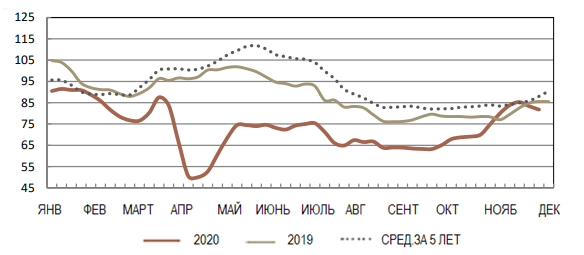 Средневзвешенная цена на бройлеровИсточник: Meatinfo.ru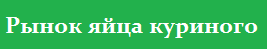  11.01.2021Эксперт прогнозирует рост цен на яйца в Украине Уже в январе месяце цены на яйца в Украине могут подскочить до 40 грн за десяток. Об этом в воскресенье, 10 января, сообщила эксперт по птицеводству Ассоциации животноводов Украины Ярина Бойко в эфире телеканала Украина 24.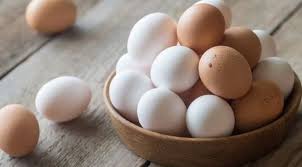 По ее словам, будущее подорожание продукта связано с увеличением цены кормов для кур. "Под конец 2020 года производителей кормов для птицы всколыхнула нестабильность рынка сырья. Значительно выросли цены на зерно пшеницы, зерно кукурузы, сою, и жмых", - сказала эксперт. Как подчеркнула Бойко, ранее себестоимость 10 яиц была - 14 гривен, а сегодня она уже выросла до 22 гривен и растет дальше."Соответственно, мы видели цену до 30 гривен, а сейчас уже наблюдаем 34-36 гривен на полках в магазинах", - рассказала эксперт.По ее мнению, уже в ближайшее время стоимость 10 яиц подскочит до 40 гривен. 22.12.2020Эфи Агро начала экспортировать украинские яйца в Албанию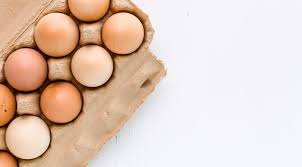  «Эфи Агро», которая входит в группу компаний «Эффективные инвестиции», начала поставлять куриные яйца в Албанию.Об этом сообщила пресс-служба компании.«Среди ассортимента продукции представлены куриные яйца в упаковках по 10, 15 и 30 штук. Мы поставляем по 12 лотков в коробке. Кстати, упаковки разработаны и изготовлены на «Житомирском картонном комбинате». Комбинат известный лидер по производству инновационного и устойчивой упаковки», — отмечается в мателиале.В компании отметили, что благодаря инновационному подходу к изготовлению упаковки для куриных яиц «Эфи Агро» сохраняет высокое качество продукции.«Мы придерживаемся строгих стандартов, поэтому все процессы соответствуют стандартам хранения и транспортировки ISO 9001: 2008, ISO 22000: 2005», — добавили в «Эфи Агро».latifundist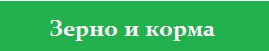 04.01.20212020-й год создал «качели» для кормовой отрасли — мнение Единственный выход для производителей кормов в текущих обстоятельствах — кооперироваться или развивать собственные торговые сети. 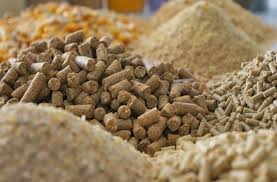 Об этом в интервью Latifundist.com рассказал консультант по животноводству компании «Агротрейдхим» (ATH Company) Олегом Осипенко. «2020-й год создал «качели» для многих. Все выдохнули и оживились после первой волны пандемии «Covid -19». Даже задумались об инвестировании в наращивание поголовья и об открытии новых птичников, свинарников. И с чем столкнулись осенью? С резким повышением цен на сырье. На зерновые цены подскочили на 40-60%, и более чем на 40-50% — на продукты переработки сои и подсолнечника (жмых, шрот, масло), все другие составляющие выросли в связи с курсовой разницей на 10-15%», — отметил он. В свою очередь, это привело к увеличению себестоимости кормов на 40-50%. При этом он напомнил, что в себестоимости продукции корма составляют 60-70%. «Все это теперь негативно сказывается на экономике производства, многие просто не садят птицу, не ставят свиней на откорм, а сокращают поголовье», — уточнил Олег Осипенко. Еще одной проблемой в развитии кормовой отрасли, по его мнению, является несоответствие заработка всех участников.«Или, я бы сказал, перекос перераспределения заработка, за который должен заплатить конечный покупатель, то есть  мы с вами. В чем смысл: сейчас в сельхозпредприятиях себестоимость выращивания 1 кг живого веса свиней равно 35-42 грн, среднерыночная цена приема на убой живым весом — 37-42 грн, цена реализации мяса обрезанного в полутушах с убойного цеха — 69-79 грн/кг, в сети супермаркетов цена мяса после разделки — 110-130 грн», — считает эксперт. Таким образом, производители будут в убытке, а убойный в любом случае получит свою маржу 10-20%, а сети — 25-40%. При этом, добавил он, сетям не нужно думать, как накормить, где взять племстадо, они не теряют 5-6 месяцев на выращивание.Поэтому, как считает специалист, единственный выход для производителей — кооперироваться или развивать собственные торговые сети, при этом работать над оптимизацией себестоимости и по усовершенствованию технологии выращивания.29.12.2020Мировой рынок кормовых витаминов продолжит штормить в начале 2021 года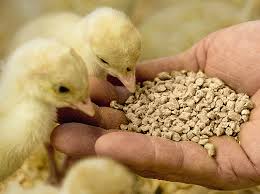  Еще одна команда аналитиков предсказала, что период волатильных цен на рынке кормовых витаминов и аминокислот продолжится в 2021 году. Швейцарская компания Kemiex опубликовала прогноз, согласно которому скачки цен и некоторые перебои поставок могут наблюдаться на мировом рынке в ближайшие несколько месяцев.Так, в Азиатско-Тихоокеанском регионе основной проблемой являются усиленные санитарные меры в портах, из-за чего растут логистические издержки, а также время поставок грузов. На этом фоне многие поставщики жалуются на ухудшении рентабельности, из-за чего они вынуждены повышать цену на собственную продукцию.При этом грузовые авиаперевозки, как и ранее, остаются сильно загруженными. Аналитики предсказывают, что эта ситуация будет сохраняться на протяжении как минимум нескольких месяцев.По материалам FeedNavigator 28.12.2020FEFAC: Перспективы 2021 года для кормовой отрасли ЕС далеки от позитивных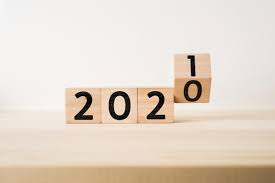  Производителей комбикормов в Европейском союзе ждут большие сложности в 2021 году, убежден президент Европейской федерации производителей комбикормов (FEFAC) Асбёрн Бёрстинг.В целом организация убеждена, что рыночные условия останутся тяжелыми для всех секторов животноводства в ближайшее время. Во многих странах отсутствует возможность возобновления работы сегмента HoReCa в обозримом будущем, что во многом будет сдерживать восстановление спроса на животный белок.При этом в плане производства ситуация далека от идеальной. Отрасль вынуждена сталкиваться с дефицитом ряда кормовых добавок, а также перебоями в поставках сырья, в частности рапсового и подсолнечного шрота. На этом фоне цены на большинство продуктов, вероятно, продолжат расти в ближайшем будущем, убежден сБёрстинг.По материалам FeedNavigator28.12.2020В Черкасской области построят перерабатывающий комплекс за €32 млн В г. Звенигородка Черкасской области построят предприятие по переработке сельскохозяйственной продукции.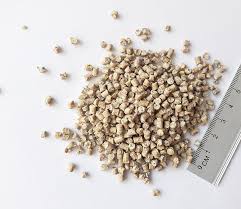 Об этом пишет Elevatorist.com.В предприятие намерены инвестировать €32 млн. Оборудование для предприятия поставит швейцарская компания Bühler Holding AG. Для строительства перерабатывающего комплекса уже выделили земельный участок. Строительство начнут весной 2021 года.Согласно данным, предприятие будет включать:элеватор на 40 тыс. т единовременного хранения зерна;мельницу мощностью производства 300 т/сутки;комбикормовый завод мощностью 250 т/сутки;завод по производству растительного масла мощностью 400 т/сутки.24.12.2020Зеленский подписал закон о стабилизации рынка кормов в Украине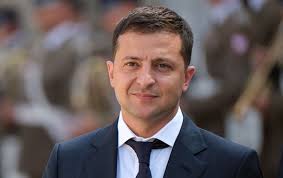 Президент Украины Владимир Зеленский подписал Закон «О внесении изменений в раздел X «Заключительные и переходные положения» Закона Украины «О безопасности и гигиене кормов» с целью стабилизации рынка кормов» №1033-ІХ.Об этом сообщает пресс-служба Президента Украины.«Согласно документу, в течение 4 лет разрешается ввоз в Украину и введение в оборот кормовых добавок без их государственной регистрации в Украине, если они разрешены в ЕС и предназначены для производства кормов для непродуктивных животных», — говорится в сообщении. Кроме того, разрешение распространяется и на фасованные корма, изготовленные с использованием кормовых добавок, зарегистрированных в Евросоюзе, если такие корма происходят из мощностей, расположенных или в Украине, или в государствах — членах ЕС, или имеют разрешение на ввоз в ЕС.Также отмечается, что в течение 4 лет со дня вступления в силу закона разрешаются производство, ввоз или пересылка на таможенную территорию Украины, оборот и использование готовых кормов, премиксов и кормовых добавок, зарегистрированных в соответствии с Законом Украины «О ветеринарной медицине», при условии наличия действительных регистрационных удостоверений, выданных на соответствующие готовые корма, премиксы или кормовые добавки.«Этот закон позволит решить проблему с сокращением предложения на рынке кормов, которая возникло из-за неполноценной работы системы государственной регистрации кормовых добавок, и, как следствие, избежать значительных экономических потерь для субъектов хозяйствования. Закон вступает в силу со дня, следующего за днем его опубликования», — говорится в сообщении. Напомним, что Верховная Рада Украины 2 декабря в первом чтении и сразу в целом приняла проект Закона №3672 «О внесении изменений в заключительные положения Закона Украины «О безопасности и гигиене кормов» с целью стабилизации рынка кормов».23.12.2020На мировом рынке лизина наблюдается перепроизводство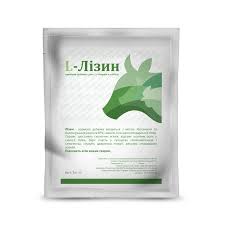  Международная компания ADM объявила о планах сократить производство кормового лизина в начале 2021 года. Это связано с тем, что предложение на мировом рынке в последнее время растет быстрее спроса, в результате чего часть продукции может оказаться невостребованной.При этом американский производитель пояснил, что будет сокращено производство сухого лизина. В последнее время ADM работал над тем, чтобы перевести своих клиентов на жидкий лизин. Именно на этом сегменте ADM планирует специализироваться в ближайшие годы.По материалам FeedNavigator21.12.2020Рост цен на комбикорма может стать серьезной проблемой для животноводов в США Согласно новому прогнозу банка CoBank в предстоящем году производители комбикормов в США столкнутся с самым сильным ростом цен на комбикорма за последнее десятилетие. Этот фактор поставит под вопрос возможности восстановления отрасли после непростого 2020 года. Аналитики банка предполагают, что цена на комбикорма в среднем вырастет на 12% под давлением ценовых ралли на рынке соевого шрота и кукурузы. Такого роста цен рынок США не знал с 2011 года.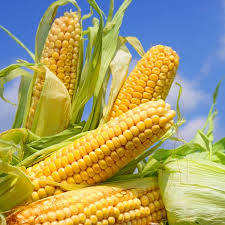 Во многом рост цен будет обусловлен повышенным спросом со стороны Китая, который будет закупать все больше сырья на мировом рынке для удовлетворения внутренних потребностей.По материалам FeedNavigator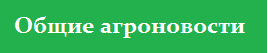 04.01.2021Ситуацию с распространением гриппа птицы контролирует Госпотребслужба В прошлом месяце случаи птичьего гриппа регистрировали в трех регионах Украины - Николаевские, Киевской и Херсонской областях. В частности, на Николаевщине сообщалось о трех вспышки, а на Киевщине - о двух. Чтобы обсудить эпизоотической ситуации и согласовать действия по предотвращению дальнейшего распространения вируса, руководители Госпотребслужбы провели встречи с представителями региональных отделов службы и с представителями Ассоциации "Союз птицеводов Украины".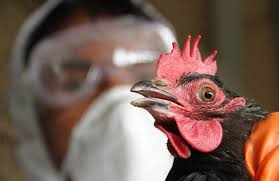 "Были обсуждены отчеты представителей территориальных органов Госпотребслужбы относительно сложившейся ситуации. Также, было проговорено вопросы усиления коммуникации между Госпотребслужбой и операторами рынка. Особое внимание уделили вопросу экспорта и импорта птицеводческой продукции и обсуждению рисков распространения болезни. В частности отмечалось, что Украина находится на пересечении нескольких миграционных путей перелетных птиц, поэтому риск заноса возбудителя гриппа птицы с дикими перелетными птицами из неблагополучных стран, территорий и зон существует постоянно. Во время весенней и осенней миграции и в годы аномально теплых зим этот риск существенно повышается. Сейчас в очагах заболеваний проводятся мероприятия в соответствии с требованиями Инструкции по профилактике и ликвидации гриппа птицы ", - сообщили в Госпотребслужбе.Meat-InformВ 2020 в Казахстане введены в эксплуатацию 48 МТФ и 8 птицефабрик мясного направления В 2020 году в Казахстане введены в эксплуатацию 48 промышленных и семейных МТФ с общим поголовьем 16,2 тыс. голов коров крупного рогатого скота и производственной мощностью до 93 тысяч тонн молока в год. В том числе 17 промышленных МТФ с общим поголовьем 12,5 тысяч голов КРС и производственной мощностью 87,8 тысяч тонн молока в год, говорится в сообщении Минсельхоза.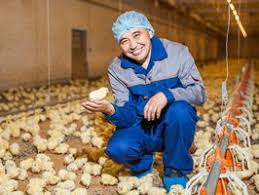 В результате производство молока за 11 месяцев т.г. увеличилось на 3,2% — до 5,6 млн тонн.Для повышения привлекательности молочного животноводства в Правила субсидирования развития племенного животноводства был внесен ряд изменений и дополнений. В частности, в молочном скотоводстве были увеличены нормативы субсидирования за приобретение импортированного племенного маточного поголовья с 225 до 400 тысяч тенге за голову, и отечественного — со 150 до 200 тысяч тенге за голову. Кроме этого, предусмотрено субсидирование удешевления стоимости молока.Также, для возмещения инвестиционных затрат на строительство промышленных молочно-товарных ферм и оснащение семейных молочных ферм современным оборудованием в Правила субсидирования по возмещению части расходов, понесенных субъектом АПК при инвестиционных вложениях, введено 25%-ное возмещение затрат на приобретение техники и оборудования, а также строительно-монтажные работы.Дополнительно к мерам господдержки животноводства молочного направления АО "НУХ «КазАгро» предлагает льготное финансирование строительства промышленных молочно-товарных ферм со ставкой вознаграждения 6% и сроком до 10 лет.Вкупе все эти меры сделали привлекательным бизнес в сфере молочного животноводства и производства молочной продукции.Также в уходящем году Минсельхоз активно добивался развития птицеводства мясного направления. Для наращивания собственного производства мяса птицы и снижения доли импорта птицеводческой продукции министерство и акиматы регионов оказывали максимальную поддержку проектам создания новых современных производственных мощностей, а также расширения и модернизации действующих птицефабрик.По итогам 2020 года в эксплуатацию введены 8 птицефабрик мясного направления общей мощностью почти 95 тысяч тонн мяса птицы в год (проекты «2-я очередь Макинской птицефабрики», "модернизация птицефабрики ТОО "АПП «Астраханская птица», "создание птицефабрики ТОО «Otan Green Food», "расширение птицефабрики ТОО «Алатау Кус», "расширение птицефабрики ТОО «Наурыз Агро ЛТД», "создание птицефабрики ТОО «Риван», "модернизация птицефабрики ТОО «Poltry-Agro», "модернизация птицефабрики ТОО «Шымкент кус»).Выход данных проектов на полную мощность ожидается уже в первом полугодии 2021 года.Напомним, в начале 2020 года на заседании Правительства министр сельского хозяйства Сапархан Омаров сообщил, что Казахстан испытывает импортозависимость по ряду социально значимых продуктов питания. Тогда же глава ведомства представил планы по импортозамещению и наращивании производства молочной продукции, мяса птицы, сахара, рыбы и яблок.В секторе молочного животноводства в соответствии с задачей импортозамещения перед МСХ РК стояла амбициозная задача по ежегодному вводу в эксплуатацию 25 молочно-товарных ферм.В условиях пандемии COVID руководителями предприятий были приложены максимальные усилия для создания и модернизации молочно-товарных ферм, а со стороны министерства были своевременно приняты меры по решению вопросов финансирования и оказания мер государственной поддержки.Источник: Агро Перспектива 25.11.2020В Чехии запретят содержание птицы в клетках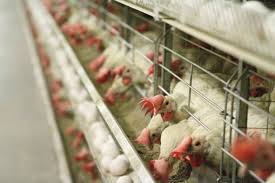  С 2027 года в Чехии начнет действовать запрет на содержание бройлеров и кур-несушек в клетках. Представители отрасли птицеводства имеют большой переходный период, чтобы приспособить предприятия к новым требованиям.Это решение было принято после голосования в сенате Чехии, верхней палате парламента на прошлой неделе. Оно подтвердило запрет, принятую нижней палатой в сентябре.Нововведение коснется около 4,5 млн. голов кур, которых сейчас удерживают в клетках. В начале этого года запрет на содержание птицы в клетках приняла соседняя с Чехией Словакия.Через такие решения стран организации по защите животных призвать Европейскую комиссию полностью запретить клетки, поскольку они препятствуют птицам выполнять многие из них природных форм поведения, таких как купание пыли и махание крыльями."Хотя 2027 кажется долгим сроком, многие крупные ритейлеры уже взяли на себя обязательства прекратить продажу яиц и мяса от кур, находящихся в клетке, с 2025 года, что будет стимулировать ускоренной переориентации отрасли", - отметила отраслевой эксперт Романа Сонково .Meat-Inform08.01.2021Во Франции уничтожили 200 тысяч уток из-за птичьего гриппа 200 тысяч уток были уничтожены с декабря 2020 года в фермерских хозяйствах Франции для предотвращения распространения птичьего гриппа, 6 января сообщает телеканал М6.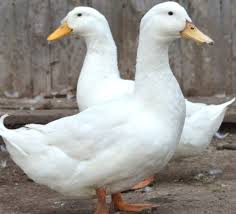 Вспышка высокоактивного вируса птичьего гриппа H5N8 на птицефабриках Франции привела к тому, что для предупреждения распространения вируса было уничтожено 200 000 уток. Эксперты пришли к выводу, что распространению вируса способствует массовое производство с большим количеством птиц в закрытых помещениях. Правительство обещало выделить помощь фермерам, которые понесли убытки от вспышки H5N8.Минсельхоз Франции сообщил о вспышке птичьего гриппа на на одной из птицефабрик с шестью тысячами уток в департаменте Ланды. Префектура департамента распорядилась уничтожить птиц.Впоследствии еще в нескольких департаментах было зафиксировано в общей сложности 89 очагов птичьего гриппа. Уничтожению подлежат 1,3 млн уток из поголовья в 18 млн, имеющихся в фермерских хозяйствах республики.Напомним, в конце ноября на одной из ферм по разведению норок на севере Франции был выявлен вирус COVID-19. Тысяча зверьков была уничтожена.Источник: rossaprimavera.ru11.01.2021В Индии семь штатов подтвердили вспышку птичьего гриппа 8 января местные власти сообщили о том, что вирус птичьего гриппа H5N8 обнаружен у погибших птиц в четырех штатах - Химачал-Прадеш, Мадхья-Прадеш, Керала и Раджастхан. К воскресенью к ним добавились Уттар-Прадеш, Харьяна и Гуджарат. Кроме того, срочные меры безопасности против распространения птичьего гриппа принимают власти национального столичного округа Дели, в который входит Нью-Дели, а также штатов Пенджаб, Махараштра, Чхаттисгарх.
Правительство Дели сообщило о временном запрете на ввоз в город живой птицы с воскресенья, а также закрыло крупнейший в столице рынок птицы в Газипуре на 10 дней. Сотрудники ветеринарной службы занимаются обследованием птичьих рынков, парков и водоемов, где водятся пернатые. По данным местных властей, по меньшей мере 24 вороны были найдены мертвыми в одном из парков на юге Дели, их тушки отправлены на обследование в лаборатории.

В штате Чхаттисгарх несколько кур и диких птиц умерли за последние два дня. Власти штата сформировали группу быстрого реагирования для расследования инцидента, проводятся лабораторные исследования. Штат Пенджаб объявил о полном запрете до 15 января ввоза живых птиц, в том числе домашней птицы, а также необработанного мяса птицы. Около 900 цыплят погибли на птицефабрике в округе Парбхани в штате Махараштра. Национальный институт болезней животных проводит анализ образцов тканей умерших птиц.

Пока птичий грипп в основном обнаружен у диких или перелетных птиц, официально подтвержденных случаев гибели домашней птицы гораздо меньше. Но, как сообщает в воскресенье газета The Economic Times, на новостях о вспышке этой инфекции в индийской столице на оптовом рынке цены на курятину за минувшие сутки упали на 30%, а на яйцо - на 14%.

Как в свою очередь отмечает в воскресенье информационное агентство IANS, в ряде районов севера страны за последние три-четыре дня продажи куриного мяса упали почти на 80%, в то время как цены снизились до 50%.
 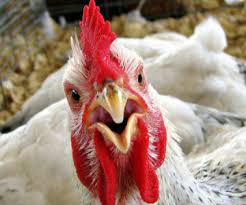 Источник: ТАСС11.01.2021Американцы все чаще интересуются содержанием кур дома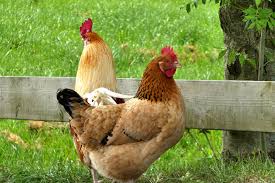  Из-за пандемии, изоляции и появлению свободного времени часть американцев нашла себе новые занятия, которые, помимо удовольствия, приносят пользу или даже прибыль. Так, в 2020 году в США на 400% выросла популярность платных занятий для начинающих птицеводов.Американские компании, продающие цыплят, курятники и другие товары для домашнего птицеводства сообщили, что регистрируют заметный рост спроса на свои товары с тех пор, как в марте 2020 началась пандемия коронавируса и  карантин.Марк Подгвейт, заводчик курей из Вермонта и глава Американской ассоциации птицеводов, также сообщает о заметном увеличении новых членов организации и повышенный спрос на цыплят с начала пандемии."Без сомнения, возрождение практики разведения домашней птицы на приусадебных участках показало невероятный прирост за последний год. Это настоящий скачок популярности ", - говорит господин Подгвейт, который сам удерживает дома примерно сто кур.Лесли Ситроен, которая руководит компанией Mill Valley Chickens, занимающейся реализацией цыплят, оборудованием, кормов и строительством курятников, предлагает занятия для птицеводов начинающих. По ее оценкам, в 2020 году продажи выросли на 400%.Meat-InformПериодЦена, центов США/фунтИзменение, центов США/фунтОбъем продаж,  тыс. фунтовНеделя 181,76+1,279112Неделя 5180,488716Неделя 1 в 2020 г.91,46-9,7010193РегионЦеновой диапазон, центов/фунтСредневзвешенная цена,центов/фунтИзменение, центовПродано (тыс. фунтов)РегионЦеновой диапазон, центов/фунтСредневзвешенная цена,центов/фунтИзменение, центовПродано (тыс. фунтов)Восточный регион60,00-112,0080,01+1,704285Центральный регион60,00-98,0082,23+0,372516Западный регион64,00-117,0084,47+1,202311